Friday, 5th July7:00pmTickets£ 12.00includingFish & Chipsupper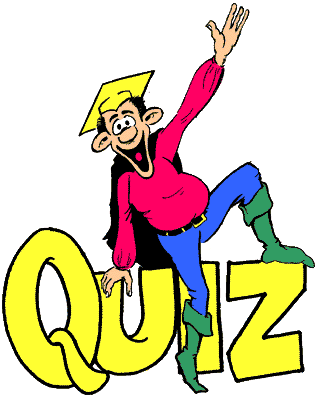 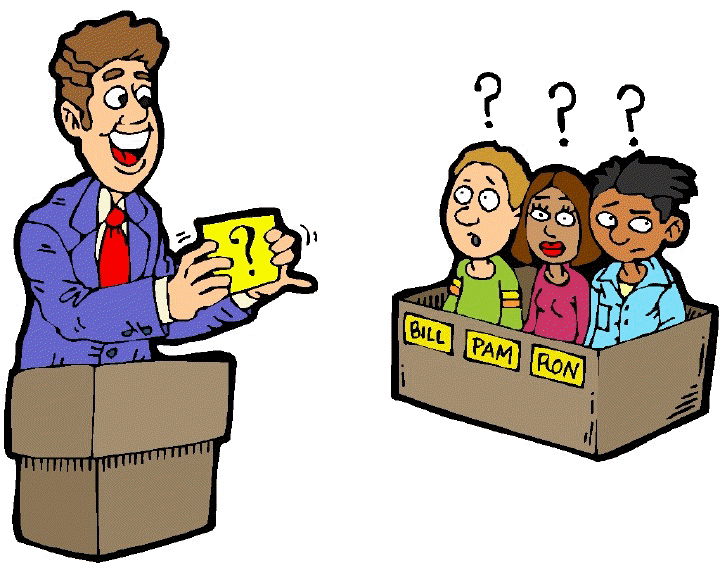 RaffleTarget team size 6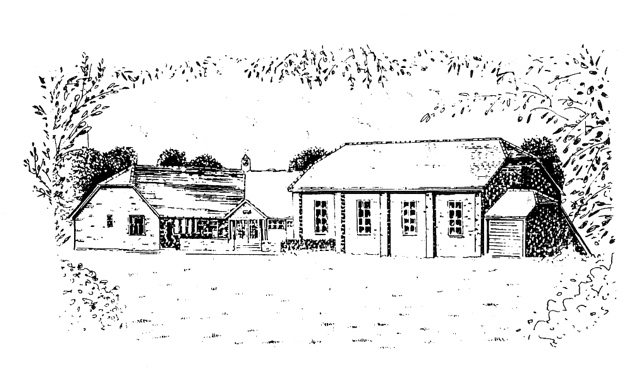 AtThe ArkMount LaneTurners HillRH10 4RA